SetupVisual Studio 2010 – Run as administratorAppFabric installed and configuredMake sure IIS is clean ZoomITDemo 1 – WCF SexyNew class library called WCFSexySave solutionAdd a reference to System.ServiceModelRename class file to be HotOrNot.cs and add following method:public bool IsHot(string itemName)        {            switch (itemName.ToUpperInvariant())            {                case "CHILLI":                case "A.JOLIE":                case "FIRE":                    {                        return true;                    }                case "ICE":                case "R.MACLEAN":                    {                        return false;                    }                default:                    {                        throw new Exception("I do not know");                    }            }        }Next extract and interface for this making sure it is public and attribute as follows:[ServiceContract]    public interface IHotOrNot    {        [OperationContract]        bool IsHot(string itemName);    }Next create a new console application WCFHost Add a reference to System.ServiceModel and WCFSexyAdd the following in the Main method:ServiceHost host = new ServiceHost(typeof(HotOrNot), new Uri("http://localhost:9876"));host.Open();try{    Console.WriteLine("The host is listening on");    foreach (var endpoint in host.Description.Endpoints)    {        Console.WriteLine("\t Address: {0}", endpoint.Address);        Console.WriteLine("\t Binding: {0}", endpoint.Binding.Name);        Console.WriteLine("\tContract: {0}", endpoint.Contract.ContractType);    }    Console.ReadLine();}finally{    host.Close();}Run application. Open IE and browse to the URI. Note the site is running, without MEXNext add the following code before the host.open(). The endpoint address (line 3) is the URI from above, extract it to a new variable.ServiceMetadataBehavior smb = new ServiceMetadataBehavior();smb.HttpGetEnabled = true;smb.HttpGetUrl = endpointAddress;host.Description.Behaviors.Add(smb);Run and demo again – mex enabled and note NO CONFIG!Demo 2 – AppFabric + WCF = EasyAdd WCF Service Application – name: WcfServiceAdd reference to WCFSexy assemblyRemove code behind file for service (Service1.svc.cs)Remove IService1.cs fileChange Service1.svc to be:<%@ ServiceHost Language="C#" Debug="true" Service="WCFSexy.HotOrNot" %>Show web.config has no bindings in it – it just has MEX enabled.F5 show service works as an HTTP service. Now publish to IIS (Right click on service, select publish). Method: Web DeployService URL: localhostApplication: Default Web Site/WCFServiceMake as IIS application enabledOnce published open IE and navigate to: http://localhost/wcfService/service1.svcSwitch to IIS and show the service there is the virtual directory go to the server level (WORK) and point out the AppFabric settings, then on the web site show the appfabric settings and then finally on the wcf service virtual directory.Double click services show the service there is the serviceDouble click the service and tour the configureSwitch to the endpoints – and show a single endpoint, remove a filter and explain other endpoints.Now right click on the application  manage app  advanced settings  Enabled protocols and add: net.tcp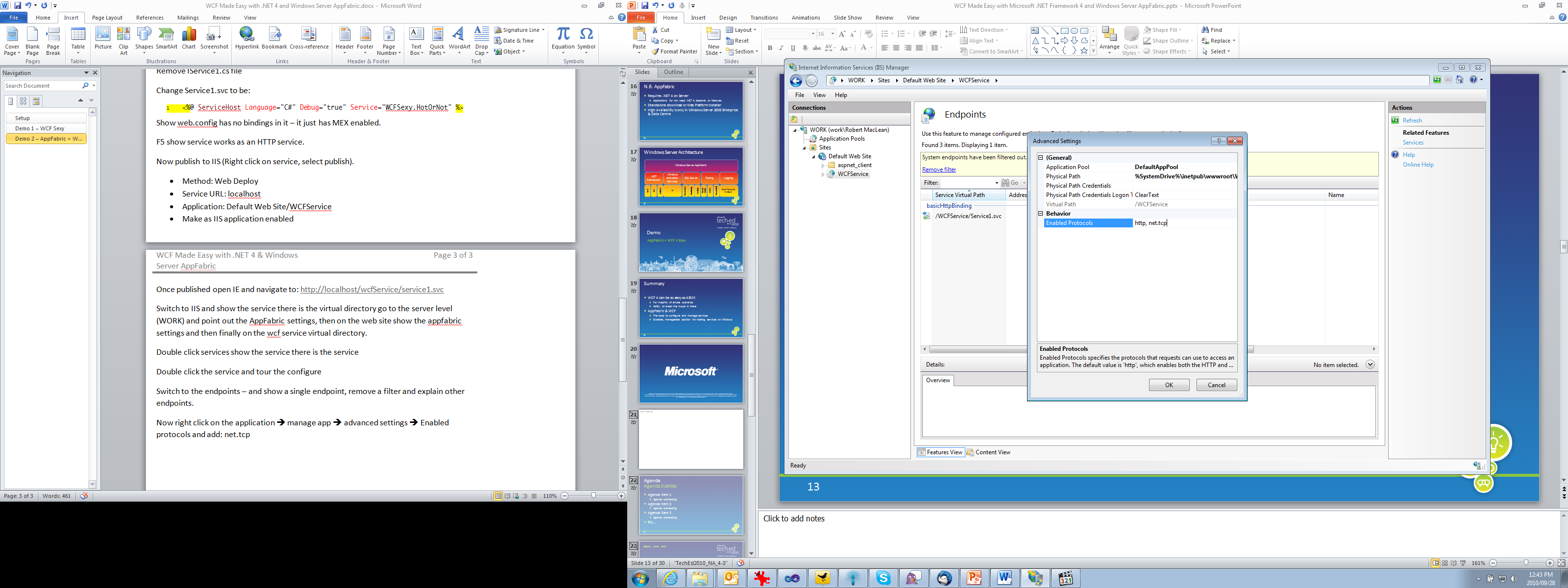 Right click on the website  Manage  restart and go back to the endpoints on the application and show the new end point there.Finally hop into the dashboard and show the events that have been logged. 